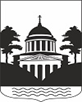 Российская ФедерацияНовгородская областьДУМА ЛЮБЫТИНСКОГО МУНИЦИПАЛЬНОГО  РАЙОНАР Е Ш Е Н И ЕПринято Думой муниципального района   10 декабря 2021 годаОб утверждении структуры и штатной численности  в Контрольно-счетной палате Любытинского муниципального района В соответствии со статьей 38 Федерального закона от 06 октября 2003 года №131-ФЗ «Об общих принципах организации местного самоуправления в Российской Федерации», Уставом Любытинского муниципального района Положением о Контрольно-счетной палате  Любытинского муниципального районаДума Любытинского  муниципального районаРЕШИЛА:1. Утвердить прилагаемую структуру и штатную численность  в Контрольно-счетной палате  Любытинского муниципального района.	2.Настоящее решение вступает в силу с 01 января 2022 года.	3.Опубликовать решение в бюллетене «Официальный вестник» и разместить на официальном сайте Администрации муниципального района в информационно-телекоммуникационной сети «Интернет».Председатель Думы    муниципального района                             М.Н. Ершова     от 10.12.2021 года      №95    Глава     муниципального  района                              А.А. Устинов    Структура и штатная численностьКонтрольно-счетной палаты Любытинского муниципального районаНаименованиеструктурной единицы            Количество 1. Руководство Контрольно-счетной палаты     Председатель  Контрольно-счетной палаты   1      2. Аппарат  Контрольно-счетной палаты     Инспектор Контрольно-счетной палаты    1